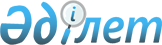 2014-2016 жылдарға арналған облыстық бюджет туралыМаңғыстау облысы мәслихатының 2013 жылғы 10 желтоқсандағы № 13/188 шешімі. 
Маңғыстау облысының Әділет департаментінде 2013 жылғы 26 желтоқсанда № 2323 болып тіркелді      РҚАО-ның ескертпесі.

      Құжаттың мәтінінде түпнұсқаның пунктуациясы мен орфографиясы сақталған.      Қазақстан Республикасының 2008 жылғы 4 желтоқсандағы Бюджет кодексіне, «Қазақстан Республикасындағы жергілікті мемлекеттік басқару және өзін-өзі басқару туралы» 2001 жылғы 23 қаңтардағы және «2014-2016 жылдарға арналған республикалық бюджет туралы» 2013 жылғы 3 желтоқсандағы Қазақстан Республикасының заңдарына сәйкес, облыстық мәслихат ШЕШІМ ЕТТІ:

       2014 - 2016 жылдарға арналған облыстық бюджет қосымшаға сәйкес, оның ішінде 2014 жылға, мынадай көлемдерде бекітілсін:



      1) кірістер – 88 236 729 мың теңге, оның ішінде:

      салықтық түсімдер бойынша – 50 621 014 мың теңге;

      салықтық емес түсімдер бойынша – 1 398 235 мың теңге;

      негізгі капиталды сатудан түсетін түсімдер – 15 000 мың теңге;

      трансферттер түсімдері бойынша – 36 202 479 мың теңге;



      2) шығындар – 87 684 172 мың теңге;



      3) таза бюджеттік несиелендіру – 4 187 100 мың теңге, оның ішінде:

      бюджеттік кредиттер – 4 339 888 мың теңге;

      бюджеттік кредиттерді өтеу – 152 788 мың теңге; 



      4) қаржы активтерімен операциялар бойынша сальдо – 1 555 539 мың теңге, оның ішінде:

      қаржы активтерін сатып алу – 1 555 539 мың теңге;

      мемлекеттің қаржы активтерін сатудан түсетін түсімдер – 0 теңге:



      5) бюджет тапшылығы (профициті) – 5 190 082 мың теңге;



      6) бюджет тапшылығын қаржыландыру (профицитін пайдалану) – 5 190 082 мың теңге.

      Ескерту. 1-тармаққа өзгерістер енгізілді - Маңғыстау облыстық мәслихатының 19.11.2014 № 20/297 шешімімен(01.01.2014 бастап қолданысқа енгізіледі).



      2. 2014 жылға қалалар мен аудандардың бюджеттеріне кірістерді бөлу нормативтері мына мөлшерде белгіленсін:



      1) төлем көзінен ұсталатын кірістен алынатын жеке табыс салығы:

      Бейнеу ауданына - 81,1 пайыз;

      Қарақия ауданына - 45,9 пайыз;

      Түпқараған ауданына - 72,8 пайыз;

      Мұнайлы ауданына - 93,5 пайыз;

      Ақтау қаласына - 23,7 пайыз;

      Жаңаөзен қаласына - 50,4 пайыз.

      Ескерту. 2-тармақ 1) тармақшасына жаңа редакцияда - Маңғыстау облыстық мәслихатының 19.11.2014 № 20/297 шешімімен(01.01.2014 бастап қолданысқа енгізіледі).



      2) төлем көзінен ұсталмайтын кірістен алынатын жеке табыс салығы:

      Бейнеу ауданына – 100 пайыз;

      Қарақия ауданына – 100 пайыз;

      Маңғыстау ауданына – 100 пайыз;

      Түпқараған ауданына – 100 пайыз; 

      Мұнайлы ауданына – 100 пайыз;

      Ақтау қаласына – 0 пайыз; 

      Жаңаөзен қаласына – 100 пайыз.



      3) шетел азаматтарының кірістерінен төлем көзінен ұсталатын жеке табыс салығы:

      Бейнеу ауданына – 100 пайыз;

      Қарақия ауданына – 100 пайыз;

      Маңғыстау ауданына – 100 пайыз;

      Түпқараған ауданына – 100 пайыз; 

      Мұнайлы ауданына – 100 пайыз;

      Ақтау қаласына – 0 пайыз; 

      Жаңаөзен қаласына – 100 пайыз.



      4) шетел азаматтарының кірістерінен төлем көзінен ұсталмайтын жеке табыс салығы:

      Ақтау қаласына – 100 пайыз;



      5) әлеуметтік салық:

      Бейнеу ауданына - 81,1 пайыз;

      Қарақия ауданына - 45,9 пайыз;

      Түпқараған ауданына - 72,7 пайыз;

      Мұнайлы ауданына - 93,4 пайыз;

      Ақтау қаласына - 23,8 пайыз;

      Жаңаөзен қаласына - 50,4 пайыз;

      Ескерту. 2-тармақ 5) тармақшасына жаңа редакцияда - Маңғыстау облыстық мәслихатының 19.11.2014 № 20/297 шешімімен(01.01.2014 бастап қолданысқа енгізіледі).



      3. 2014 жылға арналған облыстық бюджетте облыстық бюджеттен аудандар бюджеттеріне берілетін субвенция көлемі 4 728 220 мың теңге сомасында көзделсін, оның ішінде:

      «Маңғыстау ауданына - 428 017 мың теңге.

      Ескерту. 3-тармақ жаңа редакцияда - Маңғыстау облыстық мәслихатының 19.11.2014 № 20/297 шешімімен(01.01.2014 бастап қолданысқа енгізіледі).



      4. 2014 жылға арналған облыстық бюджетте аудандар бюджеттерінен облыстық бюджетке 2 675 090 мың теңге сома көлемінде бюджеттік алымдар көзделсін, оның ішінде:

      Қарақия ауданынан – 2 386 928 мың теңге;

      Түпқараған ауданынан – 288 162 мың теңге. 



      5. Республикалық бюджетке аударылуға жататын бюджеттік алулар 10 079 859 мың теңге сомасында облыстық бюджеттен жүзеге асырылатыны қаперге алынсын. 



      6. 2014 жылға арналған облыстық бюджетте облыс бюджетіне, аудандар мен қалалар бюджеттеріне бөлу және (немесе) пайдалану тәртібі облыс әкімдігінің қаулысы негізінде айқындалатын ағымдағы нысаналы трансферттер көзделгені ескерілсін:

      автомобиль жолдарының қауіпсіздігін қамтамасыз етуге;

      мектепке дейінгі білім беру ұйымдарында мемлекеттік білім беру тапсырысын іске асыруға;

      негізгі орта және жалпы орта білім беретін мемлекеттік мекемелердегі физика, химия, биология кабинеттерін оқу жабдығымен жарақтандыруға;

      техникалық және кәсіптік білім беру оқу орындарындағы оқу-өндірістік шеберханаларды, зертханаларды жаңарту мен қайта жабдықтауға;

      үш деңгейлі жүйе бойынша біліктілігін арттырудан өткен мұғалімдерге еңбекақыны көтеруге;

      жергілікті бюджеттен қаржыландырылатын тегін медициналық көмектің кепілдік берілген көлемін қамтамасыз етуге және кеңейтуге;

      дәрiлiк заттарды, вакциналарды және басқа да иммундық-биологиялық препараттарды сатып алуға;

      жергiлiктi деңгейде медициналық денсаулық сақтау ұйымдарын материалдық-техникалық жарақтандыруға;

      арнайы әлеуметтік қызметтер стандарттарын енгізуге;

      үкіметтік емес секторда мемлекеттік әлеуметтік тапсырысты орналастыруға;

      мүгедектердің құқықтарын қамтамасыз ету және өмір сүру сапасын жақсарту жөніндегі іс-шаралар жоспарын іске асыруға;

      Жаңаөзен қаласында кәсіпкерлікті қолдауға;

      ауыз сумен жабдықтаудың баламасыз көздері болып табылатын аса маңызды топтық және оқшау сумен жабдықтау жүйелерінен ауыз су беру жөніндегі қызметтердің құнын субсидиялауға;

      «Бизнестің жол картасы – 2020» бағдарламасы шеңберінде өңiрлерде жеке кәсіпкерлікті қолдауға;

      «Жұмыспен қамтудың жол картасы 2020» бағдарламасы шеңберiнде ағымдағы іс-шараларды іске асыруға;

      Моноқалаларды дамытудың 2012-2020 жылдарға арналған бағдарламасы шеңберінде ағымдағы іс-шараларды іске асыруға;

      мемлекеттік атаулы әлеуметтік көмек төлеуге;

      18 жасқа дейінгі балаларға мемлекеттік жәрдемақылар төлеуге;

      мемлекеттік мекемелердің мемлекеттік қызметші болып табылмайтын қызметкерлерінің, сондай-ақ жергілікті бюджеттен қаржыландырылатын мемлекеттік кәсіпорындардың қызметкерлерінің лауазымдық жалақысына ерекше еңбек жағдайлары үшін 10 пайыз мөлшерінде ай сайынғы үстемеақыны төлеуге;

      техникалық және кәсіптік білім беру ұйымдарында білім алушылардың стипендияларының мөлшерін ұлғайтуға;

      жаңартылатын энергия көздерін пайдалануды қолдауға;

      халықтың мақсатты топтарын, оның ішінде 50 жастан асқан адамдарды жұмысқа орналастыру үшін үкіметтік емес ұйымдарға мемлекеттік әлеуметтік тапсырысқа  және халықтың мақсатты топтарын, оның ішінде  50 жастан асқан адамдарды жұмысқа орналастыру үшін жеке жұмыспен қамту агенттігіне мемлекеттік тапсырысқа;

      «Агробизнес-2020» бағдарламасының аясында өңірлерде агроөнеркәсіп кешені субъектілерін қолдауға.

      Ескерту. 6-тармаққа өзгерістер енгізілді - Маңғыстау облыстық мәслихатының 16.04.2014 № 16/246; 05.09.2014 № 19/292 шешімдерімен(01.01.2014 бастап қолданысқа енгізіледі).



      7. 2014 жылға арналған облыстық бюджетте облыс бюджетіне, аудандар мен қалалар бюджеттеріне бөлу және (немесе) пайдалану тәртібі облыс әкімдігінің қаулысы негізінде айқындалатын нысаналы даму трансферттері көзделгені ескерілсін:

      білім саласы объектілерін дамытуға;

      денсаулық сақтау саласы объектілерін дамытуға;

      сумен жабдықтау және су бұру объектілерін дамытуға;

      коммуналдық шаруашылық объектілерін дамытуға;

      инженерлік-коммуникациялық инфрақұрылымды жобалауға, дамытуға, жайластыруға және (немесе) сатып алуға;

      газтасымалдау инфрақұрылымын дамытуға;

      көліктің инфрақұрылымды дамытуға;

      «Инвестор - 2020» бағыты шеңберінде индустриялық - инновациялық инфрақұрылымды дамытуға;

      «Өңірлерді дамыту» бағдарламасы шеңберінде инженерлік инфрақұрылымды дамытуға;

      Моноқалаларды дамытудың 2012-2020 жылдарға арналған бағдарламасы шеңберінде инженерлік инфрақұрылымды дамытуға; 

      «Жұмыспен қамтудың жол картасы 2020» бағдарламасы шеңберінде іс-шараларды іске асыруға;

      коммуналдық тұрғын үй қорының тұрғын үйiн жобалауға, салуға және (немесе) сатып алуға;

      мамандандырылған уәкілетті ұйымдардың жарғылық капиталдарын ұлғайтуға.

      Ескерту. 7-тармаққа өзгерістер енгізілді - Маңғыстау облыстық мәслихатының 16.04.2014 № 16/246 шешімімен.



      8. 2014 жылға арналған облыстық бюджетте облыс бюджетіне, аудандар мен қалалар бюджеттеріне бөлу және (немесе) пайдалану тәртібі облыс әкімдігінің қаулысы негізінде айқындалатын бюджеттік кредиттер көзделгені ескерілсін:

      мамандарды әлеуметтік қолдау шараларын іске асыруға;

      Моноқалаларды дамытудың 2012-2020 жылдарға арналған бағдарламасы шеңберінде кәсіпкерлікке микрокредит бөлуге.



      9. 2014 жылға арналған облыстық бюджетте аудандар мен қалалар бюджеттеріне бөлу және (немесе) пайдалану тәртібі облыс әкімдігінің қаулысы негізінде айқындалатын нысаналы даму трансферттері көзделгені ескерілсін:

      білім саласы объектілерін дамытуға;

      коммуналдық шаруашылық объектілерін дамытуға;

      инженерлік инфрақұрылымды дамытуға.



      10. Қалалардың әкімшілік бағыныстағы аумақтарында орналаспаған, ауылдық (селолық) жерлерде және кенттерде тұратын және жұмыс істейтін мемлекеттік білім беру ұйымдарының қызметкерлеріне, мемлекеттік денсаулық сақтау ұйымдарының медициналық және фармацевтика қызметкерлеріне, мемлекеттік қамсыздандыру ұйымдарының қызметкерлеріне, мемлекеттік мәдениет және спорт ұйымдарының қызметкерлеріне бір жолғы коммуналдық қызметтерді өтеуге және отын сатып алуға 12 100 теңге мөлшерінде құқық берілсін.



      11. Қазақстан Республикасы Еңбек кодексінің 238-бабының 2 және 3-тармақтарына сәйкес, ауылдық жерде жұмыс істейтін денсаулық сақтау, әлеуметтік қамсыздандыру, білім беру, мәдениет, спорт және ветеринария салаларының азаматтық қызметшілеріне бюджет қаражаты есебінен қызметтің осы түрлерімен қалалық жағдайда айналысатын азаматтық қызметшілердің жалақыларымен және ставкаларымен салыстырғанда кемінде жиырма бес процентке жоғары лауазымдық жалақылар мен тарифтік ставкалар белгіленсін.

      Ескерту. 11-тармақ жаңа редакцияда - Маңғыстау облыстық мәслихатының 19.11.2014 № 20/297 шешімімен(01.01.2014 бастап қолданысқа енгізіледі).



      12. Облыс әкімдігінің резерві 15 368 мың теңге сомасында бекітілсін.

      Ескерту. 12-тармақ жаңа редакцияда - Маңғыстау облыстық мәслихатының 19.11.2014 № 20/297 шешімімен(01.01.2014 бастап қолданысқа енгізіледі).



      13. 4-қосымшаға сәйкес, облыстық бюджеттің атқарылу үдерісінде секвестрге жатпайтын 2014 жылға арналған бюджеттік бағдарламалар тізбесі бекітілсін.



      5-қосымшаға сәйкес, 2014 жылға арналған аудандар мен қалалар бюджеттерінің атқарылу үдерісінде бюджеттік бағдарламалардың секвестрге жатпайтындығы белгіленсін.



      14. Осы шешім 2014 жылдың 1 қаңтарынан бастап қолданысқа енгізіледі.

 

       Сессия төрағасы                         Р. Борашов      Облыстық

      мәслихат хатшысы                        Б. Жүсіпов

 

       «КЕЛІСІЛДІ»

      «Маңғыстау облысының экономика

      және бюджеттік жоспарлау басқармасы»

      мемлекеттік мекемесінің басшысы

      Ж. Ұланова

      10 желтоқсан 2013 ж. Ор

Облыстық мәслихаттың 2013 жылғы

"10" желтоқсандағы № 13/188 шешіміне

ҚОСЫМША

  2014 жылға арналған облыстық бюджет

 

 
					© 2012. Қазақстан Республикасы Әділет министрлігінің «Қазақстан Республикасының Заңнама және құқықтық ақпарат институты» ШЖҚ РМК
				Сан
Сын
Кіші сын
Ерек
Атауы
Сомасы, мың теңге
1
2
3
1.КІРІСТЕР88 236 7291САЛЫҚТЫҚ ТҮСІМДЕР50 621 01401Табыс салығы26 296 1702Жеке табыс салығы26 296 17003Әлеуметтік салық21 756 2461Әлеуметтік салық21 756 24605Тауарларға, жұмыстарға және қызметтерге салынатын iшкi салықтар2 568 5993Табиғи және басқа ресурстарды пайдаланғаны үшін түсетін түсімдер2 568 5814Кәсiпкерлiк және кәсiби қызметтi жүргiзгенi үшiн алынатын алымдар182САЛЫҚТЫҚ ЕМЕС ТҮСІМДЕР1 398 23501Мемлекеттік меншіктен түсетін кірістер70 3751Мемлекеттік кәсіпорындардың таза кірісі бөлігінің түсімдері7 3414Мемлекет меншігіндегі, заңды тұлғалардағы қатысу үлесіне кірістер2105Мемлекет меншігіндегі мүлікті жалға беруден түсетін кірістер34 7906Бюджет қаражатын банк шоттарына орналастырғаны үшін сыйақылар15 4397Мемлекеттік бюджеттен берілген кредиттер бойынша сыйақылар12 59502Мемлекеттік бюджеттен қаржыландырылатын мемлекеттік мекемелердің тауарларды (жұмыстарды, қызметтерді) өткізуінен түсетін түсімдер7361Мемлекеттік бюджеттен қаржыландырылатын мемлекеттік мекемелердің тауарларды (жұмыстарды, қызметтерді) өткізуінен түсетін түсімдер73603Мемлекеттік бюджеттен қаржыландырылатын мемлекеттік мекемелер ұйымдастыратын мемлекеттік сатып алуды өткізуден түсетін ақша түсімдері2611Мемлекеттік бюджеттен қаржыландырылатын мемлекеттік мекемелер ұйымдастыратын мемлекеттік сатып алуды өткізуден түсетін ақша түсімдері26104Мемлекеттік бюджеттен қаржыландырылатын, сондай-ақ, Қазақстан Республикасы Ұлттық Банкінің бюджетінен (шығыстар сметасынан) ұсталатын және қаржыландырылатын мемлекеттік мекемелер салатын айыппұлдар, өсімпұлдар, санкциялар, өндіріп алулар 797 9801Мұнай секторы ұйымдарынан түсетін түсімдерді қоспағанда, мемлекеттік бюджеттен қаржыландырылатын, сондай-ақ, Қазақстан Республикасы Ұлттық Банкінің бюджетінен (шығыстар сметасынан) ұсталатын және қаржыландырылатын мемлекеттік мекемелер салатын айыппұлдар797 98006Өзге де салықтық емес түсiмдер528 8831Өзге де салықтық емес түсiмдер528 8833НЕГІЗГІ КАПИТАЛДЫ САТУДАН ТҮСЕТІН ТҮСІМДЕР15 00001Мемлекеттік мекемелерге бекітілген мемлекеттік мүлікті сату15 0001Мемлекеттік мекемелерге бекітілген мемлекеттік мүлікті сату15 0004ТРАНСФЕРТТЕР ТҮСІМІ36 202 47901Төмен тұрған мемлекеттік басқару органдарынан алынатын трансферттер2 870 7462Аудандық (қалалық) бюджеттерден трансферттер2 870 74602Мемлекеттік басқарудың жоғары тұрған органдарынан түсетін трансферттер33 331 7331Республикалық бюджеттен түсетін трансферттер33 331 733Ф. топ
Әкімші
Бағ
Кіші бағ
Атауы
Сомасы, мың теңге
1
2
3
2. ШЫҒЫНДАР87 684 17201Жалпы сипаттағы мемлекеттік қызметтер2 942 362110Облыс мәслихатының аппараты35 285001Облыс мәслихатының қызметін қамтамасыз ету жөніндегі қызметтер 34 785003Мемлекеттiк органның күрделi шығыстары500120Облыс әкімінің аппараты1 742 463001Облыс әкiмiнiң қызметiн қамтамасыз ету жөнiндегi қызметтер 1 040 648007Ведомстволық бағыныстағы мемлекеттік мекемелерінің және ұйымдарының күрделі шығыстары699 097009Аудандық маңызы бар қалалардың, ауылдардың, кенттердің, ауылдық округтердің әкімдерін сайлауды қамтамасыз ету және өткізу2 718257Облыстың қаржы басқармасы900 335001Жергiлiктi бюджеттi атқару және коммуналдық меншiктi басқару саласындағы мемлекеттiк саясатты iске асыру жөнiндегi қызметтер89 703009Жекешелендiру, коммуналдық меншiктi басқару, жекешелендiруден кейiнгi қызмет және осыған байланысты дауларды реттеу1 589010Коммуналдық меншікке түскен мүлікті есепке алу, сақтау, бағалау және сату9 043028Коммуналдық меншікке мүлікті сатып алу800 000258Облыстың экономика және бюджеттік жоспарлау басқармасы166 678001Экономикалық саясатты, мемлекеттік жоспарлау жүйесін қалыптастыру мен дамыту және облысты басқару саласындағы мемлекеттік саясатты іске асыру жөніндегі қызметтер122 230005Мемлекеттiк органның күрделi шығыстары554061Бюджеттік инвестициялар мәселелері бойынша құжаттаманы сараптау және бағалау, бюджеттік инвестициялардың іске асырылуына бағалау жүргізу43 894282Облыстың тексеру комиссиясы97 601001Облыстың тексеру комиссиясының қызметiн қамтамасыз ету жөнiндегi қызметтер 96 601003Мемлекеттiк органның күрделi шығыстары1 00002Қорғаныс792 726120Облыс әкімінің аппараты12 207010Жалпыға бірдей әскери міндетті атқару шеңберіндегі іс-шаралар12 207271Облыстың құрылыс басқармасы462 503002Жұмылдыру дайындығы мен төтенше жағдайлар объектiлерiн дамыту462 503287Облыстық бюджеттен қаржыландырылатын табиғи және техногендік сипаттағы төтенше жағдайлар, азаматтық қорғаныс саласындағы уәкілетті органдардың аумақтық органы318 016002Аумақтық органның және ведомстволық бағынысты мемлекеттік мекемелерінің күрделі шығыстары304 320003Облыс ауқымындағы азаматтық қорғаныстың іс-шаралары8 696004Облыс ауқымындағы төтенше жағдайлардың алдын алу және оларды жою5 00003Қоғамдық тәртіп, қауіпсіздік, құқық, сот, қылмыстық-атқару қызметі6 639 076252Облыстық бюджеттен қаржыландырылатын атқарушы ішкі істер органы6 051 879001Облыс аумағында қоғамдық тәртiптi және қауiпсiздiктi сақтауды қамтамасыз ету саласындағы мемлекеттiк саясатты iске асыру жөнiндегi қызметтер 4 090 818003Қоғамдық тәртіпті қорғауға қатысатын азаматтарды көтермелеу 2 000006Мемлекеттiк органның күрделi шығыстары1 781 897008Автомобиль жолдарының қауіпсіздігін қамтамасыз ету 28 396013Белгілі тұратын жері және құжаттары жоқ адамдарды орналастыру қызметтері45 204014Әкімшілік тәртіппен тұтқындалған адамдарды ұстауды ұйымдастыру60 280015Қызметтiк жануарларды ұстауды ұйымдастыру43 284271Облыстың құрылыс басқармасы587 197003Ішкі істер органдарының объектілерін дамыту16 639053Қоғамдық тәртіп және қауіпсіздік объектілерін салу570 55804Білім беру13 573 654252Облыстық бюджеттен қаржыландырылатын атқарушы ішкі істер органы94 803007Кадрлардың біліктілігін арттыру және оларды қайта даярлау94 803253Облыстың денсаулық сақтау басқармасы132 251003Кадрлардың біліктілігін арттыру және оларды қайта даярлау7 199034Денсаулық сақтау жүйесiнiң мемлекеттiк бiлiм беру ұйымдарының күрделi шығыстары261Облыстың білім басқармасы 8 470 841001Жергілікті деңгейде білім беру саласындағы мемлекеттік саясатты іске асыру жөніндегі қызметтер66 768003Арнайы бiлiм беру оқу бағдарламалары бойынша жалпы бiлiм беру648 759005Облыстық мемлекеттiк бiлiм беру мекемелер үшiн оқулықтар мен оқу-әдiстемелiк кешендердi сатып алу және жеткiзу23 422006Мамандандырылған білім беру ұйымдарында дарынды балаларға жалпы білім беру336 117007Облыстық ауқымда мектеп олимпиадаларын, мектептен тыс іс-шараларды және конкурстар өткізу301 081011Балалар мен жеткіншектердің психикалық денсаулығын зерттеу және халыққа психологиялық-медициналық-педагогикалық консультациялық көмек көрсету86 726012Дамуында проблемалары бар балалар мен жеткiншектердi оңалту және әлеуметтiк бейiмдеу 36 718024Техникалық және кәсіптік білім беру ұйымдарында мамандар даярлау3 056 183027Мектепке дейінгі білім беру ұйымдарында мемлекеттік білім беру тапсырыстарын іске асыруға аудандардың (облыстық маңызы бар қалалардың) бюджеттеріне берілетін ағымдағы нысаналы трансферттер2 979 743029Әдістемелік жұмыс162 715048Аудандардың (облыстық маңызы бар қалалардың) бюджеттерiне негiзгi орта және жалпы орта бiлiм беретiн мемлекеттiк мекемелердегi физика, химия, биология кабинеттерiн оқу жабдығымен жарақтандыруға берiлетiн ағымдағы нысаналы трансферттер16 813061Аудандардың (облыстық маңызы бар қалалардың) бюджеттерiне үш деңгейлі жүйе бойынша біліктілігін арттырудан өткен мұғалімдерге еңбекақыны көтеруге берілетін ағымдағы нысаналы трансферттер120 157067Ведомстволық бағыныстағы мемлекеттік мекемелерінің және ұйымдарының күрделі шығыстары635 639276Облыстың балалар құқықтарын қорғау басқармасы9 926001Жергілікті деңгейде балалар құқықтарын қорғау саласындағы мемлекеттік саясатты іске асыру жөніндегі қызметтер9 926285Облыстың дене шынықтыру және спорт басқармасы651 048006Балалар мен жасөспірімдерге спорт бойынша қосымша білім беру651 048271Облыстың құрылыс басқармасы4 214 785007Аудандардың (облыстық маңызы бар қалалардың) бюджеттерiне бiлiм беру объектiлерiн салуға және реконструкциялауға берiлетiн нысаналы даму трансферттер 3 882 035037Білім беру объектілерін салу және реконструкциялау332 75005Денсаулық сақтау16 647 923253Облыстың денсаулық сақтау басқармасы15 695 127001Жергiлiктi деңгейде денсаулық сақтау саласындағы мемлекеттiк саясатты iске асыру жөнiндегi қызметтер84 950005Жергілікті денсаулық сақтау ұйымдары үшін қанды, оның құрамдарын және дәрілерді өндіру216 048006Ана мен баланы қорғау жөнiндегi қызметтер75 928007Салауатты өмір салтын насихаттау124 540008Қазақстан Республикасына ЖИТС алдын алу және оған қарсы күрес жөнiндегi iс-шараларды iске асыру20 675009Туберкулезден, жұқпалы аурулардан, жүйкесiнiң бұзылуынан және мiнез-құлқының бұзылуынан, оның iшiнде жүйкеге әсер ететiн заттарды қолдануға байланысты зардап шегетiн адамдарға медициналық көмек көрсету2 406 656011Республикалық бюджет қаражаты есебінен көрсетілетін және аудандық маңызы бар және ауылдың денсаулық сақтау субъектілері көрсететін медициналық көмекті қоспағанда, жедел медициналық көмек көрсету және санитариялық авиация622 359013Патологоанатомиялық союды жүргізу22 004014Халықтың жекелеген санаттарын амбулаторлық деңгейде дәрiлiк заттармен және мамандандырылған балалар және емдiк тамақ өнiмдерiмен қамтамасыз ету521 674016Азаматтарды елдi мекен шегiнен тыс жерлерде емделуге тегiн және жеңiлдетiлген жол жүрумен қамтамасыз ету31 083017Шолғыншы эпидемиологиялық қадағалау жүргізу үшін тест-жүйелерін сатып алу1 072018Денсаулық сақтау саласындағы ақпараттық талдамалық қызметi29 854019Туберкулезбен ауыратындарды туберкулез ауруларына қарсы препараттармен қамтамасыз ету175 451020Диабетпен ауыратын науқастарды диабетке қарсы препараттармен қамтамасыз ету100 257021Онкогемотологиялық ауруларды химиялық препараттармен қамтамасыз ету117 700022Созылмалы бүйрек функциясының жетіспеушілігі бар, аутоиммунды, орфандық аурулармен ауыратын, иммунитеті жеткіліксіз науқастарды, сондай-ақ бүйрегін транспланттаудан кейінгі науқастарды дәрілік заттармен қамтамасыз ету 77 567026Гемофилиямен ауыратын науқастарды қанды ұйыту факторларымен қамтамасыз ету 357 000027Халыққа иммундық профилактика жүргізу үшін вакциналарды және басқа иммундық биологиялық препараттарды орталықтандырылған сатып алу765 486029Облыстық арнайы медициналық жабдықтау базалары26 947030Мемлекеттік денсаулық сақтау органдарының күрделі шығыстары2 088033Денсаулық сақтаудың медициналық ұйымдарының күрделі шығыстары1 595 172036Жiтi миокард инфаркт сырқаттарын тромболитикалық препараттармен қамтамасыз ету 23 630038Скринингтік зерттеулер тегін медициналық көмектің кепілдік берілген көлемі шеңберінде жүргізу119 867039Аудандық маңызы бар және ауыл денсаулық сақтау субъектілерінің медициналық көмекті және амбулаториялық-емханалық көмекті халыққа тегін медициналық көмектің кепілдік берілген көлемі шеңберінде көрсетуі7 208 210045Халықтың жекелеген санаттарын емдеудің амбулаториялық деңгейінде жеңілдікті жағдайда дәрілік заттармен қамтамасыз ету191 497046Ақысыз медициналық көмектiң кепiлдендiрiлген көлемi шеңберiнде онкологиялық аурулармен ауыратындарға медициналық көмек көрсету777 412271Облыстың құрылыс басқармасы952 796038Денсаулық сақтау объектілерін салу және реконструкциялау943 388083Жұмыспен қамту 2020 жол картасы шеңберінде ауылдық елді мекендерде орналасқан дәрігерлік амбулаториялар және фельдшерлік акушерлік пункттер салу9 40806Әлеуметтік көмек және әлеуметтік қамсыздандыру 1 710 789256Облыстың жұмыспен қамтуды үйлестіру және әлеуметтік бағдарламалар басқармасы1 228 854001Жергiлiктi деңгейде жұмыспен қамтуды қамтамасыз ету және халық үшiн әлеуметтiк бағдарламаларды iске асыру саласындағы мемлекеттiк саясатты iске асыру жөнiндегi қызметтер89 865002Жалпы үлгiдегi медициналық-әлеуметтiк мекемелерде (ұйымдарда) қарттар мен мүгедектерге арнаулы әлеуметтiк қызметтер көрсету174 129003Мүгедектерге әлеуметтік қолдау көрсету125 179007Мемлекеттiк органның күрделi шығыстары901013Психоневрологиялық медициналық-әлеуметтік мекемелерде (ұйымдарда) психоневрологиялық аурулармен ауыратын мүгедектер үшін арнаулы әлеуметтік қызметтер көрсету257 746014Оңалту орталықтарында қарттарға, мүгедектерге, оның iшiнде мүгедек балаларға арнаулы әлеуметтiк қызметтер көрсету 49 226015Психоневрологиялық медициналық-әлеуметтiк мекемелерде (ұйымдарда) жүйкесi бұзылған мүгедек балалар үшiн арнаулы әлеуметтiк қызметтер көрсету258 538017Аудандардың (облыстық маңызы бар қалалардың) бюджеттеріне арнаулы әлеуметтік қызметтер стандарттарын енгізуге берілетін ағымдағы нысаналы трансферттер 14 304018Үкіметтік емес секторда мемлекеттік әлеуметтік тапсырысты орналастыру4 160044Жергілікті деңгейде көші-қон іс-шараларын іске асыру78 974049Аудандардың (облыстық маңызы бар қалалардың) бюджеттеріне мемлекеттік атаулы әлеуметтік көмек төлеуге берілетін ағымдағы нысаналы трансферттер55 105050Аудандардың (облыстық маңызы бар қалалардың) бюджеттеріне 18 жасқа дейінгі балаларға мемлекеттік жәрдемақылар төлеуге берілетін ағымдағы нысаналы трансферттер3 569067Ведомстволық бағыныстағы мемлекеттік мекемелерінің және ұйымдарының күрделі шығыстары117 158261Облыстың білім басқармасы 361 807015Жетiм балаларды, ата-анасының қамқорлығынсыз қалған балаларды әлеуметтік қамсыздандыру323 603037Әлеуметтік сауықтандыру38 204263Облыстың ішкі саясат басқармасы16 356077Мүгедектердің құқықтарын қамтамасыз ету және өмір сүру сапасын жақсарту жөніндегі іс-шаралар жоспарын іске асыру16 356268Облыстың жолаушылар көлігі және автомобиль жолдары басқармасы2 746045Аудандардың (облыстық маңызы бар қалалардың) бюджеттеріне мүгедектердің құқықтарын қамтамасыз ету және өмір сүру сапасын жақсарту жөніндегі іс-шаралар жоспарын іске асыруға берілетін ағымдағы нысаналы трансферттер 2 746271Облыстың құрылыс басқармасы65 136039Әлеуметтік қамтамасыз ету объектілерін салу және реконструкциялау65 136297Облыстың еңбек басқармасы35 890001Жергілікті деңгейде еңбек қатынастарын реттеу саласында мемлекеттік саясатты іске асыру бойынша қызметтер 35 390003Мемлекеттiк органның күрделi шығыстары50007Тұрғын үй-коммуналдық шаруашылық8 504 439271Облыстың құрылыс басқармасы3 697 495014Аудандардың (облыстық маңызы бар қалалардың) бюджеттерiне коммуналдық тұрғын үй қорының тұрғын үйлерiн жобалауға, салуға және (немесе) сатып алуға республикалық бюджеттен берiлетiн нысаналы даму трансферттерi700 000027Аудандардың (облыстық маңызы бар қалалардың) бюджеттерiне инженерлiк-коммуникациялық инфрақұрылымды жобалауға, дамытуға, жайластыруға және (немесе) сатып алуға республикалық бюджеттен берiлетiн нысаналы даму трансферттерi2 783 725030Коммуналдық шаруашылық объектілерін дамыту213 770279Облыстың энергетика және тұрғын үй-коммуналдық шаруашылық басқармасы4 806 148001Жергiлiктi деңгейде энергетика және коммуналдық үй-шаруашылық саласындағы мемлекеттiк саясатты iске асыру жөнiндегi қызметтер75 596005Мемлекеттік органның күрделі шығыстары2 500010Аудандардың (облыстық маңызы бар қалалардың) бюджеттерiне сумен жабдықтауға және су бұру жүйелерiн дамытуға нысаналы даму трансферттерi1 601 226014Аудандар (облыстық маңызы бар қалалар) бюджеттеріне коммуналдық шаруашылықты дамытуға арналған нысаналы трансферттері574 230030Аудандардың (облыстық маңызы бар қалалардың) бюджеттеріне елді мекендерді сумен жабдықтау жүйесін дамытуға берілетін нысаналы даму трансферттері2 552 596285Облыстың дене шынықтыру және спорт басқармасы796010Жұмыспен қамту 2020 жол картасы бойынша ауылдық елді мекендерді дамыту шеңберінде объектілерді жөндеу79608Мәдениет, спорт, туризм және ақпараттық кеңістік4 423 290259Облыстың мұрағаттар және құжаттама басқармасы121 761001Жергiлiктi деңгейде мұрағат iсiн басқару жөнiндегi мемлекеттiк саясатты iске асыру жөнiндегi қызметтер 12 023002Мұрағат қорының сақталуын қамтамасыз ету109 738262Облыстың мәдениет басқармасы1 277 007001Жергiлiктi деңгейде мәдениет саласындағы мемлекеттiк саясатты iске асыру жөнiндегi қызметтер41 695003Мәдени-демалыс жұмысын қолдау194 867005Тарихи-мәдени мұралардың сақталуын және олардың қол жетiмдi болуын қамтамасыз ету348 475007Театр және музыка өнерiн қолдау344 870008Облыстық кiтапханалардың жұмыс iстеуiн қамтамасыз ету55 707011Мемлекеттiк органның күрделi шығыстары11 129032Ведомстволық бағыныстағы мемлекеттік мекемелерінің және ұйымдарының күрделі шығыстары280 264263Облыстың ішкі саясат басқармасы581 568001Жергiлiктi деңгейде мемлекеттiк, iшкi саясатты iске асыру жөнiндегi қызметтер125 543005Мемлекеттiк органның күрделi шығыстары1 344007Мемлекеттiк ақпараттық саясат жүргiзу жөнiндегi қызметтер 454 681264Облыстың тілдерді дамыту басқармасы27 530001Жергiлiктi деңгейде тiлдердi дамыту саласындағы мемлекеттiк саясатты iске асыру жөнiндегi қызметтер 17 180002Мемлекеттiк тiлдi және Қазақстан халықтарының басқа да тiлдерiн дамыту10 350283Облыстың жастар саясаты мәселелері бойынша басқармасы50 332001Жергiлiктi деңгейде жастар саясаты мәселелері жөнiндегi қызметтер 50 332284Облыстың туризм басқармасы194 643001Жергілікті деңгейде туризм саласында мемлекеттік саясатты іске асыру жөніндегі қызметтер 38 255003Мемлекеттік органның күрделі шығыстары2 740004Туризм қызметiн реттеу153 649285Облыстың дене шынықтыру және спорт басқармасы1 866 962001Жергілікті деңгейде дене шынықтыру және спорт саласында мемлекеттік саясатты іске асыру жөніндегі қызметтер 35 662002Облыстық деңгейде спорт жарыстарын өткізу42 708003Әр түрлі спорт түрлері бойынша облыстың құрама командаларының мүшелерін дайындау және республикалық және халықаралық спорт жарыстарына қатысуы 1 713 377005Мемлекеттiк органның күрделi шығыстары1 000032Ведомстволық бағыныстағы мемлекеттік мекемелерінің және ұйымдарының күрделі шығыстары74 215271Облыстың құрылыс басқармасы303 487016Мәдениет объектiлерiн дамыту119 409017Cпорт және туризм объектiлерiн дамыту 45 881018Мұрағат объектілерін дамыту224042Аудандар (облыстық маңызы бар қалалар) бюджеттеріне мәдениет объектілерін дамытуға берілетін нысаналы даму трансферттері137 97309Отын-энергетика кешені және жер қойнауын пайдалану2 927 966279Облыстың энергетика және тұрғын үй-коммуналдық шаруашылық басқармасы2 927 966011Аудандардың (облыстық маңызы бар қалалардың) бюджеттерiне жылу-энергетикалық жүйенi дамытуға берiлетiн нысаналы даму трансферттерi1 364 080070Аудандардың (облыстық маңызы бар қалалардың) бюджеттеріне газ тасымалдау жүйесін дамытуға берілетін нысаналы даму трансферттері772 028071Газ тасымалдау жүйесін дамыту 791 85810Ауыл, су, орман, балық шаруашылығы, ерекше қорғалатын табиғи аумақтар, қоршаған ортаны және жануарлар дүниесін қорғау, жер қатынастары1 970 787251Облыстың жер қатынастары басқармасы87 614001Облыс аумағында жер қатынастарын реттеу саласындағы мемлекеттiк саясатты iске асыру жөнiндегi қызметтер 29 123003Жер қатынастарын реттеу58 491254Облыстың табиғи ресурстар және табиғат пайдалануды реттеу басқармасы499 019001Жергiлiктi деңгейде қоршаған ортаны қорғау саласындағы мемлекеттiк саясатты iске асыру жөнiндегi қызметтер32 768005Ормандарды сақтау, қорғау, молайту және орман өсiру63 960006Жануарлар дүниесiн қорғау 86 986008Қоршаған ортаны қорғау бойынша iс-шаралар 231 405013Мемлекеттік органдардың күрделі шығыстары2 200032Ведомстволық бағыныстағы мемлекеттік мекемелерінің және ұйымдарының күрделі шығыстары81 700255Облыстың ауыл шаруашылығы басқармасы408 676001Жергiлiкті деңгейде ауыл шаруашылығы саласындағы мемлекеттiк саясатты iске асыру жөнiндегi қызметтер66 954003Мемлекеттiк органның күрделi шығыстары 4 570010Асыл тұқымды мал шаруашылығын мемлекеттiк қолдау 86 617013Мал шаруашылығы өнiмдерiнiң өнiмдiлiгiн және сапасын арттыруды субсидиялау36 920014Ауыл шаруашылығы тауарларын өндiрушiлерге су жеткiзу бойынша көрсетiлетiн қызметтердiң құнын субсидиялау29 631020Басым дақылдарды өндіруді субсидиялау арқылы өсімдік шаруашылығы өнімінің шығымдылығы мен сапасын арттыруды, және көктемгі егіс пен егін жинау жұмыстарын жүргізуге қажетті жанар-жағармай материалдары мен басқа да тауар-материалдық құндылықтардың құнын арзандатуды субсидиялау53 559028Уақытша сақтау пунктына ветеринариялық препараттарды тасымалдау бойынша қызмет көрсету 1 350047Тыңайтқыштар (органикалықтарды қоспағанда) құнын субсидиялау17 972048Ауыл шаруашылығы дақылдарын қорғалған топырақта өсіру41 850050Инвестициялар салынған жағдайда агроөнеркәсіптік кешен субъектісі көтерген шығыстардың бөліктерін өтеу69 253271Облыстың құрылыс басқармасы368 482021Орман шаруашылығы объектілерін дамыту3 892022Қоршаған ортаны қорғау объектілерін дамыту364 590279Облыстың энергетика және тұрғын үй-коммуналдық шаруашылық басқармасы606 995032Ауыз сумен жабдықтаудың баламасыз көздерi болып табылатын сумен жабдықтаудың аса маңызды топтық жүйелерiнен ауыз су беру жөнiндегi қызметтердiң құнын субсидиялау606 99511Өнеркәсіп, сәулет, қала құрылысы және құрылыс қызметі1 976 526271Облыстың құрылыс басқармасы1 647 990001Жергiлiктi деңгейде құрылыс саласындағы мемлекеттiк саясатты iске асыру жөнiндегi қызметтер63 758005Мемлекеттік органдардың күрделі шығыстары2 290040«Инвестор - 2020» бағыты шеңберiнде индустриялық-инновациялық инфрақұрылымды дамыту 1 581 942272Облыстың сәулет және қала құрылысы басқармасы328 536001Жергiлiктi деңгейде сәулет және қала құрылысы саласындағы мемлекеттiк саясатты iске асыру жөнiндегi қызметтер24 737002Қала құрылысын дамытудың кешендi cызбаларын және елдi мекендердiң бас жоспарларын әзiрлеу303 421004Мемлекеттік органның күрделі шығыстары 37812Көлік және коммуникациялар4 692 566268Облыстың жолаушылар көлігі және автомобиль жолдары басқармасы4 692 566001Жергiлiктi деңгейде көлiк және коммуникация саласындағы мемлекеттiк саясатты iске асыру жөнiндегi қызметтер58 414002Көлік инфрақұрылымын дамыту1 073 213003Автомобиль жолдарының жұмыс iстеуiн қамтамасыз ету346 608005Әлеуметтiк маңызы бар ауданаралық (қалааралық) қатынастар бойынша жолаушылар тасымалын субсидиялау264 201007Аудандардың (облыстық маңызы бар қалалар) бюджеттеріне көлік инфрақұрылымын дамытуға берілетін нысаналы даму трансферттері518 292011Мемлекеттік органның күрделі шығыстары 1 115025Облыстық автомобиль жолдарын және елді-мекендердің көшелерін күрделі және орташа жөндеу2 430 72313Басқалар5 723 734257Облыстың қаржы басқармасы981 239012Облыстық жергiлiктi атқарушы органның резервi15 368040Аудандардың (облыстық маңызы бар қалалардың) бюджеттерiне мемлекеттік мекемелердің мемлекеттік қызметшілер болып табылмайтын жұмыскерлерінің, сондай-ақ жергілікті бюджеттерден қаржыландырылатын мемлекеттік кәсіпорындардың жұмыскерлерінің лауазымдық айлықақысына ерекше еңбек жағдайлары үшін ай сайынғы үстемеақы төлеуге берілетін ағымдағы нысаналы трансферттер965 871258Облыстың экономика және бюджеттік жоспарлау басқармасы 116 279003Жергілікті бюджеттік инвестициялық жобалардың техникалық-экономикалық негіздемелерін және концессиялық жобалардың конкурстық құжаттамаларын әзірлеу немесе түзету, сондай-ақ қажетті сараптамаларын жүргізу, концессиялық жобаларды консультативтік сүйемелдеу116 279268Облыстың жолаушылар көлігі және автомобиль жолдары басқармасы446 231084Аудандардың (облыстық маңызы бар қалалар) бюджеттеріне Моноқалаларды дамытудың 2012 - 2020 жылдарға арналған бағдарламасы шеңберінде бюджеттік инвестициялық жобаларды іске асыруға берілетін нысаналы даму трансферттері446 231269Облыстың дін істері басқармасы60 557001Жергілікті деңгейде дін істер саласындағы мемлекеттік саясатты іске асыру жөніндегі қызметтер 45 895003Мемлекеттік органның күрделі шығыстары1 162004Ведомстволық бағыныстағы мемлекеттік мекемелерінің және ұйымдарының күрделі шығыстары3 150005Өңірде діни ахуалды зерделеу және талдау10 350271Облыстың құрылыс басқармасы1 492 934051«Бизнестiң жол картасы - 2020» бағдарламасы шеңберiнде индустриялық инфрақұрылымды дамыту411 771077Аудандардың (облыстық маңызы бар қалалар) бюджеттеріне «Өңірлерді дамыту» бағдарламасы шеңберінде инженерлік инфрақұрылымын дамыту үшін берілетін нысаналы даму трансферттері959 600084Аудандардың (облыстық маңызы бар қалалар) бюджеттеріне Моноқалаларды дамытудың 2012 - 2020 жылдарға арналған бағдарламасы шеңберінде бюджеттік инвестициялық жобаларды іске асыруға берілетін нысаналы даму трансферттері121 563278Облыстың кәсіпкерлік және сауда басқармасы1 324 927001Жергілікті деңгейде кәсіпкерлікті және сауданы дамыту саласындағы мемлекеттік саясатты іске асыру жөніндегі қызметтер 35 247003Мемлекеттік органның күрделі шығыстары1 500004«Бизнестің жол картасы - 2020» бағдарламасы шеңберінде жеке кәсіпкерлікті қолдау8 294005«Бизнестің жол картасы - 2020» бағдарламасы шеңберінде бизнесті жүргізуді сервистік қолдау56 182006«Бизнестің жол картасы - 2020» бағдарламасы шеңберінде кредиттер бойынша пайыздық мөлшерлемені субсидиялау1 028 698007«Бизнестің жол картасы - 2020» бағдарламасы шеңберінде шағын және орта бизнеске кредиттерді ішінара кепілдендіру41 706011Маңғыстау облысы Жаңаөзен қаласының бюджетіне кәсіпкерлікті қолдауға берілетін ағымдағы нысаналы трансферттер90 300012Аудандардың (облыстық маңызы бар қалалар) бюджеттеріне Моноқалаларды дамытудың 2012 - 2020 жылдарға арналған бағдарламасы шеңберінде ағымдағы іс-шараларды іске асыруға берілетін ағымдағы нысаналы трансферттер63 000279Облыстың энергетика және тұрғын үй-коммуналдық шаруашылық басқармасы1 156 476036Аудандардың (облыстық маңызы бар қалалардың) бюджеттеріне Моноқалаларды дамытудың 2012 - 2020 жылдарға арналған бағдарламасы шеңберінде моноқалаларды ағымдағы жайластыруға берілетін нысаналы ағымдағы трансферттер506 476039Аудандардың (облыстық маңызы бар қалалардың) бюджеттерiне мамандандырылған уәкілетті ұйымдардың жарғылық капиталдарын ұлғайтуға берiлетiн нысаналы даму трансферттерi650 000280Облыстың индустриялық-инновациялық даму басқармасы145 092001Жергілікті деңгейде индустриялық-инновациялық қызметті дамыту саласындағы мемлекеттік саясатты іске асыру жөніндегі қызметтер 44 887003Мемлекеттік органның күрделі шығыстары594005Индустриялық-инновациялық қызметті мемлекеттік қолдау шеңберінде іс-шараларды іске асыру99 61114Борышқа қызмет көрсету1 175257Облыстың қаржы басқармасы1 175016Жергiлiктi атқарушы органдардың республикалық бюджеттен қарыздар бойынша сыйақылар мен өзге де төлемдердi төлеу бойынша борышына қызмет көрсету1 17515Трансферттер15 157 161257Облыстың қаржы басқармасы15 157 161006Бюджеттік алулар10 079 859007Субвенциялар4 728 220011Нысаналы пайдаланылмаған (толық пайдаланылмаған) трансферттерді қайтару349 082Ф. топ
Әкімші
Бағдарлама
Кіші бағдарлама
Атауы
Сомасы, мың теңге
1
2
3
4
5
3
3. ТАЗА БЮДЖЕТТІК КРЕДИТТЕУ4 187 100БЮДЖЕТТІК КРЕДИТТЕР4 339 88806Әлеуметтік көмек және әлеуметтік қамсыздандыру 200 000278Облыстың кәсіпкерлік және өнеркәсіп басқармасы200 000013Жұмыспен қамту 2020 жол картасы шеңберінде ауылдағы кәсіпкерлікті дамытуға жәрдемдесу үшін бюджеттік кредиттер беру200 00007Тұрғын үй-коммуналдық шаруашылық3 537 500271Облыстың құрылыс басқармасы3 537 500009Тұрғын үй салуға аудандар (облыстық маңызы бар қалалар) бюджеттеріне тұрғын үй жобалауға, салуға және (немесе) сатып алуға кредит беру3 537 50010Ауыл, су, орман, балық шаруашылығы, ерекше қорғалатын табиғи аумақтар, қоршаған ортаны және жануарлар дүниесін қорғау, жер қатынастары602 388258Облыстың экономика және бюджеттік жоспарлау басқармасы602 388007Мамандарды әлеуметтiк қолдау шараларын iске асыру үшiн жергiлiктi атқарушы органдарға берiлетiн бюджеттiк кредиттер602 388Сан
Сынып
Кіші сынып
Ерекше-лік
Атауы
Сомасы, мың теңге
1
2
3
5БЮДЖЕТТІК КРЕДИТТЕРДІ ӨТЕУ152 78801Бюджеттік кредиттерді өтеу152 7881Мемлекеттік бюджеттен берілген бюджеттік кредиттерді өтеу152 788Ф/топ
Әкімші
Бағдар-лама
Кіші бағ-дар-лама
Атауы
Сомасы, мың теңге
1
2
3
4. ҚАРЖЫ АКТИВТЕРІМЕН ОПЕРАЦИЯЛАР БОЙЫНША САЛЬДО1 555 539Қаржы активтерін сатып алу1 555 53913Басқалар1 555 539255Облыстың ауыл шаруашылығы басқармасы455 531065Заңды тұлғалардың жарғылық капиталын қалыптастыру немесе ұлғайту455 531271Облыстың кәсіпкерлік және өнеркәсіп басқармасы320 000065Заңды тұлғалардың жарғылық капиталын қалыптастыру немесе ұлғайту320 000279Облыстың энергетика және тұрғын үй-коммуналдық шаруашылық басқармасы780 008065Заңды тұлғалардың жарғылық капиталын қалыптастыру немесе ұлғайту780 008Сан
Сынып
Кіші сынып
Ерекше-лік
Атауы
Сомасы, мың теңге
6Мемлекеттің қаржы активтерін сатудан түсетін түсімдер001Мемлекеттің қаржы активтерін сатудан түсетін түсімдер01Қаржы активтерін ел ішінде сатудан түсетін түсімдер0Атауы
Сомасы, мың теңге
5. БЮДЖЕТ ТАПШЫЛЫҒЫ (ПРОФИЦИТ)-5 190 0826. БЮДЖЕТ ТАПШЫЛЫҒЫН ҚАРЖЫЛАНДЫРУ (ПРОФИЦИТІН ПАЙДАЛАНУ) 5 190 08207Қарыздар түсімі802 38801Мемлекеттік ішкі қарыздар 802 3882Қарыз алу келісім-шарттары802 38816Қарыздарды өтеу92 788257Облыстың қаржы департаменті92 788015Жергілікті атқарушы органның жоғары тұрған бюджет алдындағы борышын өтеу92 78808Бюджет қаражатының пайдаланатын қалдықтары4 480 4821Бюджет қаражатының бос қалдықтары4 480 482